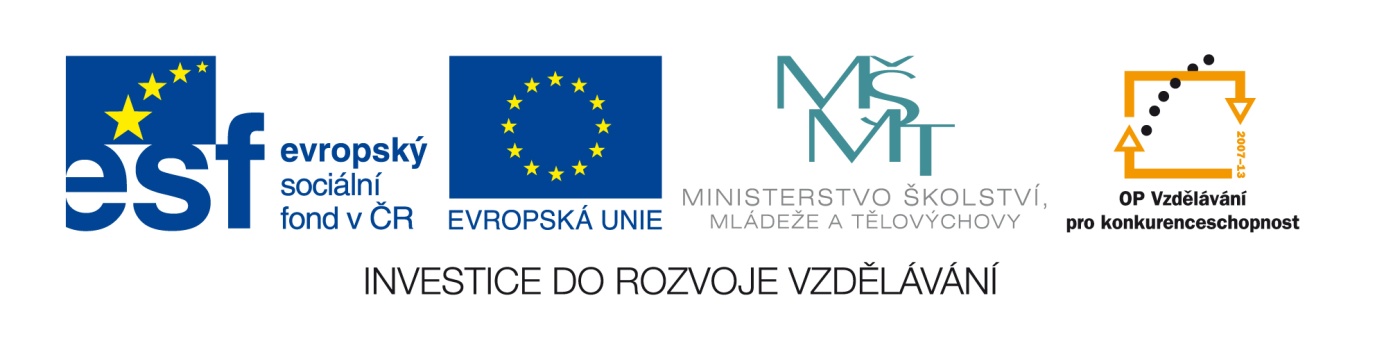 ZÁKLADNÍ ŠKOLA SLOVAN, KROMĚŘÍŽ, PŘÍSPĚVKOVÁ ORGANIZACEZEYEROVA 3354, 767 01 KROMĚŘÍŽprojekt v rámci vzdělávacího programuVZDĚLÁNÍ PRO KONKURENCESCHOPNOSTŠABLONA ČÍSLO: III/2NÁZEV:  INOVACE A ZKVALITNĚNÍ VÝUKY PROSTŘEDNICTVÍM ICTPŘEDMĚT: ČESKÝ JAZYK A LITERATURAROČNÍK: VI. – IX.TÉMA: ODVOZOVÁNÍAUTOR: MGR: MARTINA ZAVADILOVÁDATUM VYTVOŘENÍ: 15. 6.2012VY_32_INOVACE_39_MZ ANOTACE:Pracovní list (křížovka) slouží k opakování učiva o obohacování slovní zásoby odvozováním.      Lze využít od 6. do 9. ročníku.ZKUŠENOSTI Z PILOTÁŽE:Někteří žáci místo základového slova uváděli kořen slova. Většinou ale neměli problém s vytvářením příbuzných slov.KLÍČOVÁ SLOVA:Odvozování, předpony, příponyV uvedených slovech označ základové slovo, zapiš jej do křížovky a uveď, zda bylo odvozeno předponou či příponou. Ke každému slovu vymysli alespoň jedno slovo příbuzné.HoubařProdejnaSpoluvinaLedovecPřekazitNejnovějšíPravnukSázeníPodnikatelkaKnížkaŘešení:Houb-ař  (přípona)  - houbovýProdej-na (přípona) - prodejníSpolu-vina (předpona) - viníkLedov-ec (přípona) - ledovýPřekaz-it (přípona) - pokazitNej-novější (předpona) - novinkaPra-vnuk (předpona) - vnučkaSáze-ní (přípona) - osaditPodnikatel-ka (přípona) - podnikatKníž-ka (přípona) – knihovna123456789101HOUB2PRODEJ3VINA4LEDOV5KAZIT6NOVĚJŠÍ7VNUK8SÁZE9PODNIKATEL10KNÍŽ